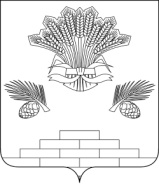 АДМИНИСТРАЦИЯ ЯШКИНСКОГО МУНИЦИПАЛЬНОГО ОКРУГАПОСТАНОВЛЕНИЕот «7» февраля 2023г. № 175-п  Яшкинский муниципальный округО предоставлении земельного участка с кадастровым номером 42:19:0112002:633 в постоянное (бессрочное) пользование Государственному автономному учреждению здравоохранения «Кемеровская городская клиническая больница №4»	Рассмотрев ходатайство главного врача ГАУЗ «КГКБ №4» А.Ю. Климкина о предоставлении земельного участка в постоянное (бессрочное) пользование, руководствуясь ст. 39.9 Земельного кодекса Российской Федерации, нормами Федерального закона от 25.10.2001 № 137-ФЗ «О введении в действие Земельного кодекса Российской Федерации», Федеральным законом от 06.10.2003 № 131-ФЗ «Об общих принципах организации местного самоуправления в Российской Федерации», Уставом Яшкинского муниципального округа, администрация Яшкинского муниципального округа постановляет: 1. Предоставить в постоянное (бессрочное) пользование Государственному автономному учреждению здравоохранения «Кемеровская городская клиническая больница №4» (ИНН 4205020894, КПП 420501001, ОГРН 1024200723337) земельный участок из земель категории «Земли населенных пунктов», с кадастровым номером 42:19:0112002:633, площадью 1200 кв. м, расположенный по адресу: Российская Федерация, Кемеровская область-Кузбасс, муниципальный округ Яшкинский, поселок Шахтер, улица Центральная, 7а, с видом разрешенного использования «Амбулаторно-поликлиническое обслуживание». 2. МКУ «Управление имущественных отношений» обеспечить государственную регистрацию права постоянного (бессрочного) пользования земельным участком в соответствии с Федеральным законом от 13.07.2015 № 218-ФЗ «О государственной регистрации недвижимости». 3. Контроль за исполнением данного постановления возложить на и.о.начальника МКУ «Управление имущественных отношений» - заместителя главы Яшкинского муниципального округа М.А. Коледенко.4. Настоящее постановление вступает в силу с момента подписания.Глава Яшкинскогомуниципального округа                                                                         Е.М. Курапов